Alaa Hamza Omran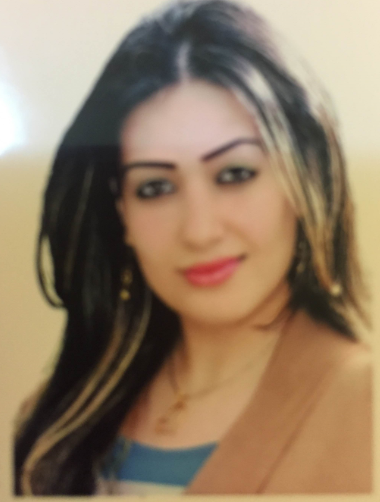 LecturerPersonal Data      Nationality | IraqiDate of Birth |28 March, 1990 Department | Information System Management UOITC Email | alaa.hamza90@uoitc.edu.iq Mobile No. | 009647712905503Language ProficiencyAcademic Qualifications (Beginning with the most recent)PhD, Master or Fellowship Research TitleAdministrative Positions Held:Scientific Achievements Published Refereed Scientiﬁc ResearchesScientiﬁc Research Papers Presented to Refereed Specialized Scientiﬁc ConferencesMembership of Editorial Board (Reviewer) of Refereed JournalsStudent Academic Supervision and MentoringPersonal Key Competencies and Skills: (Computer, Information technology, technical, etc.)Certifications or prof. registrationsHonors and awardsLanguageReadWriteSpeakArabicExcellentExcellentExcellentEnglishV.goodV.goodV.goodDateAcademic DegreeRankingGPAPlace of IssueAddress29/7/2015MSc.First85.76Department of Electronic and Communications Engineering /  College of Engineering / University of BaghdadBaghdad - Iraq12/7/2012BSc.Third82.83Department of Computer Engineering /  College of Engineering / University of BaghdadBaghdad - IraqPhDMasterIndoor Positioning and Monitoring System Using Smartphone andWLAN (IPMS)FellowshipAdministrative PositionOﬃceDateProgram Committee Members8th International Conference on Advanced Computer Science and Information Technology (ICAIT 2019), Zutich, SwitzerlandFrom 30-3-2019To 31-3-2019Program Committee Members10th International Conference on Computer Networks & Communications(CoNeCo 2018), Dubai, UAEFrom 26-5-2018To 27-5-2018Program Committee Members5th International Conference on Computer Science and Information Technology (CSIT 2018), Copenhagen, DenmarkFrom 28-4-2018To 29-4-2018Scientific Affairs DirectorBusiness Informatics College/ University of Information Technology and CommunicationsFrom 1/9/2016 To currently Advisory Committee Members 5th International Conference On Communication And Electronics Systems (ICCES 2020)10-12, June 2020PPG Institute Of Technology, Coimbatore, IndiaMember on the Panel of Reviewers4th International Conference on Inventive Computation Technologies (ICICT 2019) Organized by RVS Technical Campus during 29-30, August 2019 at Coimbatore, Tamil Nadu, India.#Name of Investigator(s)Research TitlePublisher and Date of Publication1Alaa Hamza OmranHamid M. AliReal  Map  Virtualization  For  Indoor Positioning  Using  SmartphoneInternational Journal of Computer Application (IJCA), USA, Vol. 112, No. 1, pp. 23-28, February, 2015.2Alaa Hamza OmranHamid M. AliFloor  Identification  Using  Smartphone Barometer  Sensor  For  Indoor  PositioningInternational  Journal  of Engineering  Sciences  and  Research  Technology  (IJESRT),  USA,  Vol.  4, Issue 2, No. 1, pp. 384-391, February, 2015.3Alaa Hamza OmranHamid M. AliIndoor  Positioning  and  Monitoring  System Using  Smartphone  and  WLAN  (IPMS)  Journal of Engineering College, Baghdad University, Iraq, Vol.21, pp.16-33, September 2015.4Alaa Hamza OmranJane JaleelAhmed ShehabBlended Learning Using Virtual Reality EnvironmentsIJCI, UOITC, vol. 43, Issue 1, No. 6-13, Iraq.5Alaa Hamza OmranYaser M. AbidRoqaia JwadSupervised feed forward neural networks for Smart chessboard based on FPGAJournal of Engineering and Applied Science, 2017.6Alaa Hamza OmranYaser M. AbidDesign of smart chess board that can predict the next position based on FPGAAdvances in Science, Technology and Engineering Systems Journal, 20187Alaa Hamza OmranHussien A. MohammedYser M. AbidAhmed RaheemIntelligent Controller for Monitoring Vehicles at the RoadsAl-Nahrain Journal for Engineering Science, 20178Bashar JahemAlaa Hamza Omranالمشاركة الانتخابية ومدى فاعلية استخدام تطبيق هاتفي في زيادة نسبتهاCollege of Law Journal- Al Nahrain University9Abbas fadhel, Alaa Hamza OmranYaser M. AbidNovel Intelligent Traffic Light System Using PSO and ANNJournal of Advanced Research in Dynamical & Control Systems Volume 11, 04-Special Issue10Alaa Hamza Omran  Itimad RaheemAli Dakhel HusseinMinimizing the Loses of PV Panel Generation by Designing an  Intelligent Controller Based on FPGAInternational Journal of Engineering & Technology 7 (4) (2018) 4846-4849#Name of Investigator(s)Research TitleConference and Date of Publication1Alaa Hamza OmranDhwyia SalmanJane JaleelDesign of Fuzzy Sampling Inspection Plan with Application”,Accepted for publication at “ملتقى المعلومات الصناعية والاحصاء في الدول العربية”, Muscat Oman, October, 2016.2Haitham BadiAlaa Hamza Omran Sabah HasanNew method for optimization of static hand gesture recognitionIntelligent Systems Conference (IntelliSys), London, 20173Alaa Hamza Omran, Yaser M AbidAhmed Sabah Ahmed, Huda KadhimRuqaia JwadMaximizing the power of solar cells by using intelligent solar tracking system based on FPGAAdvances in Science and Engineering Technology International Conferences (ASET), Dubai, 20184Haider Samet Alaa Hamza OmranOptimal number and location of the required measurement units for fault detection of PV arrays18th 2018 IEEE international conference on Environment and Electrical engineering (EEEIC 18), Italia, 20185Alaa Hamza Omran, Yaser M Abid Huda KadhimDesign of artificial neural networks system for intelligent chessboard4th IEEE International Conference on Engineering Technologies and Applied Sciences (ICETAS), Bahrain, 2017 6Jane Jaleel Stephan, Haitham Sabah Hasan, Alaa Hamza OmranComparing The Cuckoo Algorithm With Other Algorithms For Estimating Two Glsd ParametersInternational Conference for Computer Science and Information Technology, Dubai, pp. 75– 86, August 20177Dr.Inaam Rikan Hassan ,Dr. Jane Jaleel Stephan Alaa Hamza OmranConstructing Mixed Failure Model And Estimating Its Fuzzy Hazard Rate Function By Different Methods Using Simulation8th International Conference on Cryptography and Information Security (CRYPIS 2019) March 30-31, 2019, Zurich, Switzerland1Membership of Editorial Board of “ Advances in Science, Technology and Engineering Systems Journal (ASTESJ)2Membership of Editorial Board of “ Computer Science & Information Technology Journal”#LevelTitleInstitution1Undergraduate StudentsDesign and Implementation of a Traffic Violations SystemDepartment of Information System Management/ BIC/ UOITC2Undergraduate StudentsEducational Process Management SystemDepartment of Information System Management/ BIC/ UOITC3Undergraduate StudentsE-Systems for PromotionDepartment of Information System Management/ BIC/ UOITC4Undergraduate StudentsNetwork Based Home Security System Using SmartphoneDepartment of Computer Engineering/ Engineering College/ University of Baghdad1Operating Systems: MS DOS & Windows XP / Vista / win7.2Microsoft Office: 2003, 2007, 2010 (Word, Excel, Access, PowerPoint, outlook express and publisher). 3Practice on DHCP in a windows server 2003 in the department labs.4Practice on a real network and a real router (cisco router) in the department Labs.  5Programming Language: Android Programming/ C++ / Java /and Assembly.6Database: Microsoft Access.7Connecting java with Microsoft Access.8Web page design using HTML, PHP/MYSQL, CSS and JavaScript.9PIC Microcontroller Programming using Micro C compiler.10Serial port and parallel port interface with Microprocessor.11Computer maintenance.12MATLAB.13Proteus electronic Design.14Electronic Workbench.15Internet and Email services.16     Photoshop CS5 (little)12012: IC3 (Internet and Computing Core Certification).22012: Certificate of Appreciation Forum Baghdad University E-Learning. 32011: Certificate of participation at the Festival of sovereignty scientific.42016: Development of administrative cadres.52012: TOEFL ITP.62011: CCNA Exploration (Network Fundamentals).72016: Certificate of PHP and PHP Advance.82016: Certificate of Method of Teaching Section92016: Certificate of Administrative development102018: Certificate of CCNA (CISCO Certified Network Associate Routing and Switching)1ALESCO Mobile APPS Award/ at the level of the Republic of Iraq, Dubai, 2017.